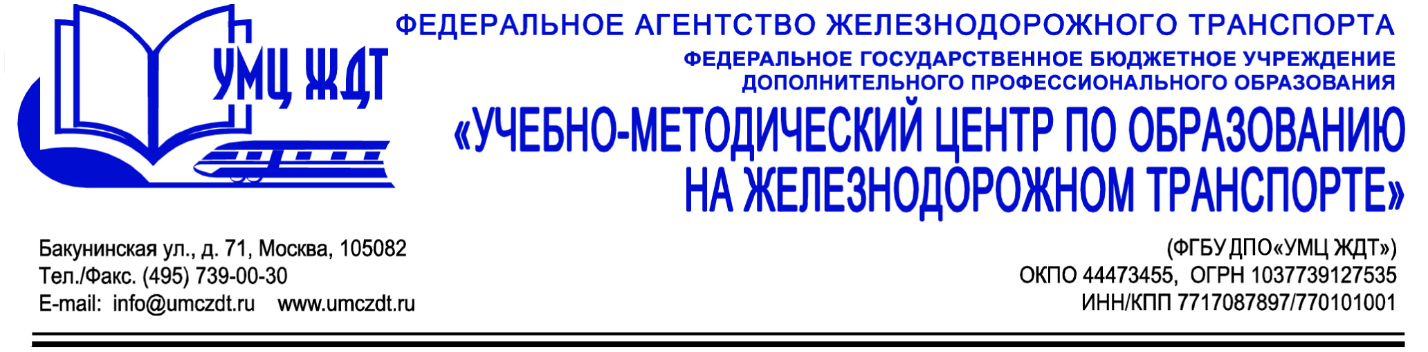 Аннотация дополнительная профессиональная программа (повышение квалификации) Учебно-методическое обеспечение образовательной программыАдресация программы: преподаватели, методисты, председатели (предметных) цикловых комиссий образовательных организаций СПО, заместители директора по учебной и методической работеКоличество часов: 16 часовФорма обучения: очнаяУД 1. Реализация образовательной программы в соответствии с требованиями действующего законодательства:Общие положения в сфере образования. Система нормативно - правовых актов в сфере образованияМетодология, концептуальные основы ФГОС СПОУД 2. Формирование образовательной программы СПО  с использованием современных методик профессионального обучения.Методологические основы профессионального образованияАналитическая деятельность педагога профессионального образованияУД 3. Организационно-методическое сопровождение образовательного процесса.Освоение новых образовательных технологийПрактические навыки организации занятий и внеурочных мероприятий Итоговая аттестация – зачет.По окончании курсов выдается удостоверение о повышении квалификации установленного образца.